KARTA ZGŁOSZENIA DZIECKA DO ŚWIETLICY  ROK SZKOLNY ………………Proszę o przyjęcie dziecka do świetlicy Szkoły Podstawowej nr 350 im. Armii Krajowej  przy ulicy Irzykowskiego 1a w Warszawie:ze względu na czas pracy rodziców/prawnych opiekunów, ze względu na organizację dojazdu do szkoły, ze względu na inne okoliczności wymagające zapewnienia uczniowi opieki w szkole: …………… . /niepotrzebne skreślić Dane dziecka Dane osobowe dziecka Informacje o odbieraniu dziecka ze świetlicy Dziecko będzie odbierane przez: 	Rodziców / opiekunów: 	 	 	 	 	Lp. 	 	Imię 	 	Nazwisko         	                                 Nr dowodu                               Nr telefonu	Inne osoby: 	 	 	 	 	 	 	Lp. 	 	Imię 	 	Nazwisko 	Nr dowodu 	 	                         Stopień pokrewieństwa 	Osoby niepełnoletnie – rodzeństwo: 	 	 	 	 	 	 	Lp. 	 	Imię 	 	Nazwisko 	      Nr legitymacji 	 	                       Stopień pokrewieństwa Biorę pełną odpowiedzialność prawną za powrót dziecka ze szkoły z osobą niepełnoletnią. ............................................................................................ 			...........................  ...........................  	............................................................................................ 	 	 	...........................  ........................... 	Imiona i nazwiska rodziców / opiekunów 	 					Podpisy rodziców / opiekunów Dziecko będzie wracało samodzielnie: Biorę pełną odpowiedzialność prawną za samodzielny powrót dziecka ze szkoły. ............................................................................................ 		...........................  ........................... ............................................................................................	 	 	...........................  ........................... 	 	 	Imiona i nazwiska rodziców / opiekunów 	 	Podpisy rodziców / opiekunów Pozostałe informacje o dziecku: Dziecko będzie przebywało na świetlicy w godzinach: Dziecko będzie korzystało z obiadów: TAK / NIE. Oświadczam, że zapoznałam/-łem się z Regulaminem Świetlicy Szkolnej  i  zobowiązuję się do przestrzegania zapisów. Regulamin dostępny  na stronie internetowej: Szkoła Podstawowa nr 350 im. Armii Krajowej w Warszawie (edupage.org)................................................................…………………………………………………………….czytelny podpis rodziców / opiekunówW  	 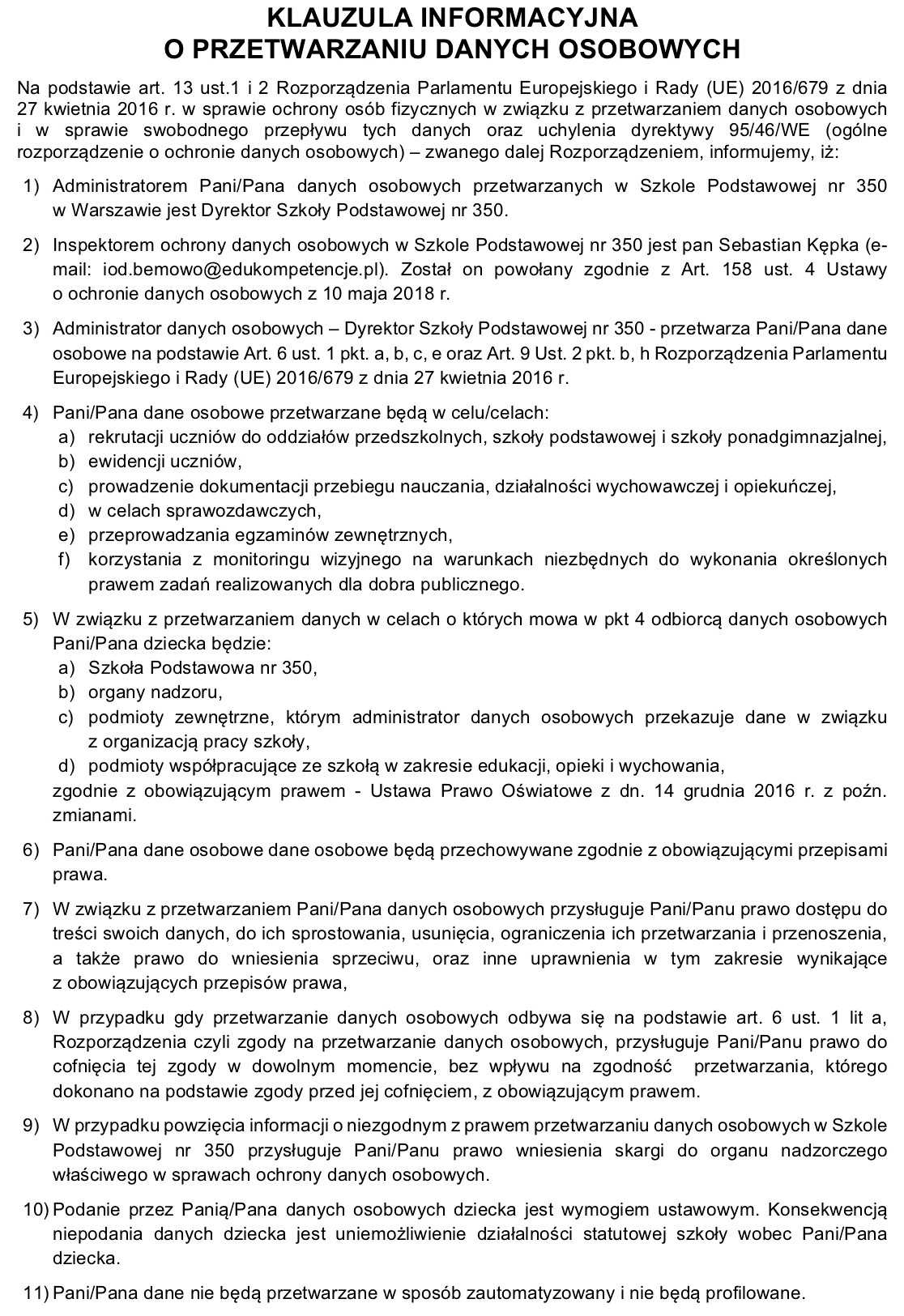 Oświadczam, że przedłożone przez mnie informacje są zgodne ze stanem faktycznym. 	............................................................................................ 	...........................  ........................... 	............................................................................................ 	...........................  ........................... 	Imiona i nazwiska rodziców / opiekunów 	 	Podpisy rodziców / opiekunów 
Warszawa ……………………………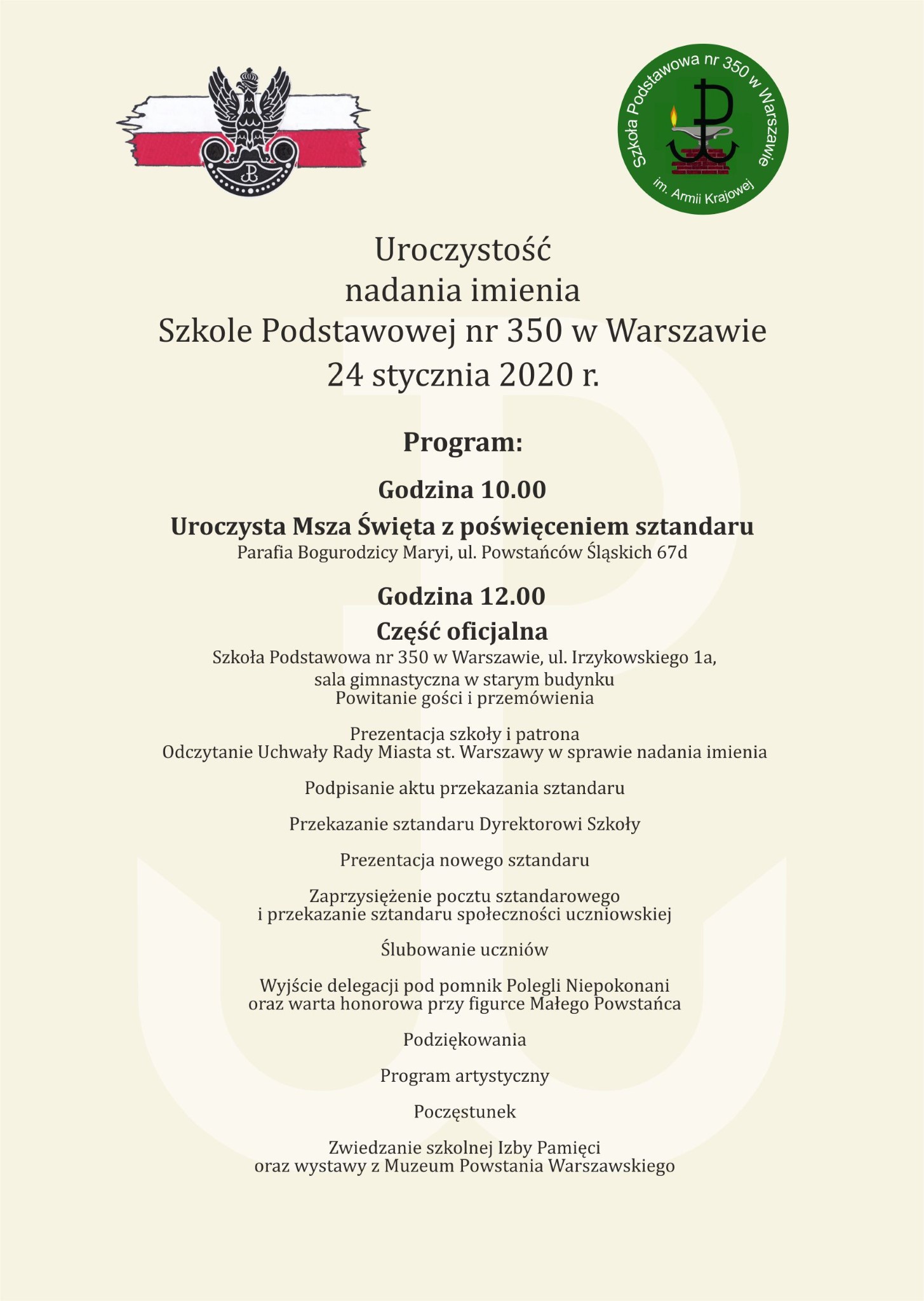 Szkoła Podstawowa nr 350im. Armii Krajowejul. Irzykowskiego 1a, 01-317 Warszawa, tel. 22 664-61-93sp350@edu.um.warszawa.plsp350.edupage.org1. 2. 1. 2. 3. 4. 1. 2. Poniedziałek Wtorek Środa Czwartek Piątek Godz.: 